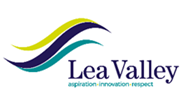 Assistant Safeguarding and Welfare Officer Person SpecificationEssentialDesirableQualificationsGood pass in GCSE Maths and English or equivalentCPD training related specifically to safeguarding areasEducated to degree level orequivalent in social care orprofessional qualification demonstrating competency in a similar roleKnowledge & ExperienceExperience of at least two yearsworking with young people with regard to pastoral and welfare issuesExperience of using innovative approaches to engaging students/familiesExperience of working in partnership with a range of colleaguesExperience of working in a multi-agency capacityKnowledge of key safeguarding areas including child protectionKnowledge of vulnerable groups (PP/SEND/LAC/Young Carers/CP/CIN) and the importance of closing the gapUnderstanding of emotional and behavioural needs of young peopleExperience of working with data including reporting/analysis to inform next stepsExperience of sharing good practice and building positive relationships with external agenciesKnowledge of the importance of confidentiality and information sharingGood communication, presentation and ICT skillsExperience of working within a social care settingExperience of working in an area of deprivationExperience on SIMsPersonal QualitiesCommitment to safeguarding and promoting the welfare of children and young peopleApproachable to allAbility to be flexible, use conflict resolution, negotiation, liaison, listening and influencing skills appropriatelyAbility to liaise and communicate effectively with families/colleagues/external agenciesCreative and solution focused thinkerHighly motivated and dedicated to supporting pupil progressAbility to form and maintain appropriate relationships and personal boundaries with people